Publicado en Cerdanyola del Vallès el 15/06/2018 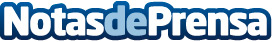 Las estaciones de servicio Nuroil ofrecen puntos en todas sus compras El Grup Sabater Nuri revoluciona la fidelización con los clientes mediante importantes novedades en la tarjeta de puntos NuroilDatos de contacto:e-deon.netComunicación · Diseño · Marketing931929647Nota de prensa publicada en: https://www.notasdeprensa.es/las-estaciones-de-servicio-nuroil-ofrecen Categorias: Nacional Motociclismo Automovilismo Marketing Consumo Industria Automotriz Otras Industrias http://www.notasdeprensa.es